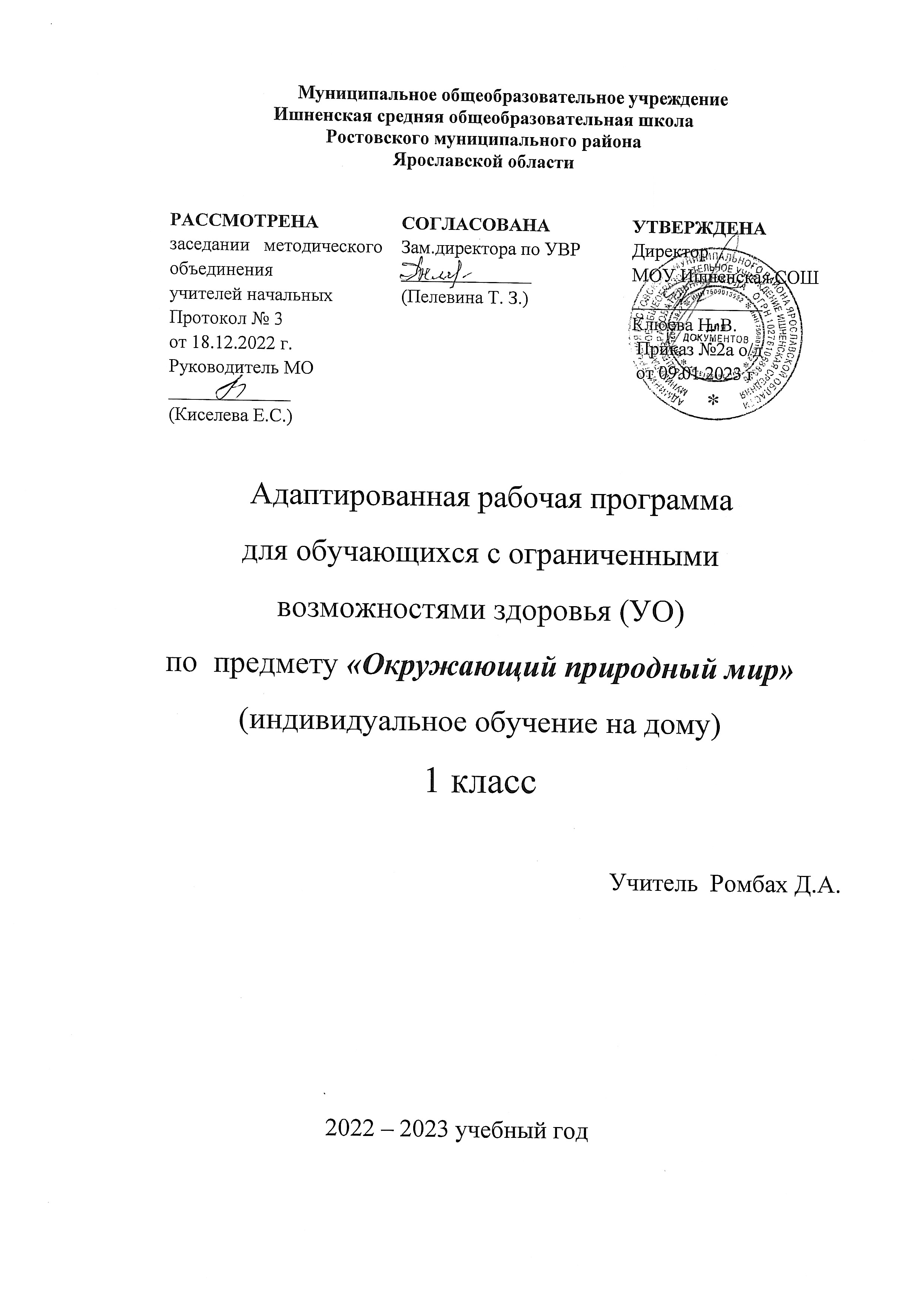 Пояснительная запивкаАдаптированная рабочая программа предмета «Окружающий природный мир» обязательной предметной области «Естествознание» для основного общего образования разработана на основе нормативных документов:       •	Федеральный закон "Об образовании в Российской Федерации" от 29.12.2012 N 273-ФЗ (ред. от 02.07.2021);      •	Федеральный государственный образовательный стандарт обучающихся с умственной отсталостью (ФГОС О у/о), утвержденный приказом Министерства образования и науки Российской Федерации от 19 декабря 2014 г. №1599; ФГОС ООО (утвержден приказом Министерства образования и науки Российской Федерации от 17.12.2010 № 1897, изм. от: 29 декабря 2014 г., 31 декабря 2015 г., 11 дек 2020г);    •	АООП ООО МОУ Ишненская СОШ (утв. приказом директора № 113 от 30.08.17 г.) Учебный план МОУ Ишненская СОШ (утв. приказом директора № 307 от 31.08.2022 г);    •	Календарный учебный график МОУ Ишненская СОШ (утв. приказом директора № 308 от 31.08.2022);   •	Положение о рабочей программе по ФГОС НОО (утв. приказом директора №243о/д от 27.08.2021 г);     Методическое письмо ГОАУ ИРО о преподавании учебных предметов в образовательных организациях Ярославской области в 2022/2023 уч. г.        Данная рабочая программа разработана с учётом психофизических особенностей ученика, учитывает особенности его познавательной деятельности, уровень речевого развития и адаптирована применительно к его способностям и возможностям. Программа направлены на всестороннее развитие личности учащегося, способствует его умственному развитию.   Форма обучения - надомная.Программа ориентирована на использование в учебном процессе следующего учебника:- «Живой мир», Москва, «Просвещение», 2011. Авт.-сост.: Н.Б. Матвеева, М.С. Котина, Т.О. КуртоваМесто предмета в учебном плане - 0,5 часа в неделю, 17 часов в год. Цель обучения предмету в первом классе – формирование представлений о живой и неживой природе, о взаимодействии человека с природой, бережного отношения к природе. Основными задачами программы являются:- формирование представлений об объектах и явлениях живой и неживой природы,- формирование представлений о временах года, характерные признаки времен года, погодных изменениях;- формирование представлений об объектах неживой природы (вода, лес, луг, огонь);- формирование элементарных представлений о животном и растительном мире, значении в жизни человека.ПЛАНИРУЕМЫЕ РЕЗУЛЬТАТЫ ОСВОЕНИЯ ПРОГРАММЫПредметные результаты:1) Представления о явлениях и объектах неживой природы, смене времен года и соответствующих сезонных изменениях в природе, умение адаптироваться к конкретным природным и климатическим условиям.Интерес к объектам и явлениям неживой природы. Представления об объектах неживой природы (вода, воздух, земля, огонь, лес, луг, река, водоемы, формы земной поверхности, полезные ископаемые и др.).Представления о временах года, характерных признаках времен года, погодных изменениях, их влиянии на жизнь человека. Умение учитывать изменения в окружающей среде для выполнения правил жизнедеятельности, охраны здоровья.2) Представления о животном и растительном мире, их значении в жизни человека.Интерес к объектам живой природы. Представления о животном и растительном мире (растения, животные, их виды, понятия «полезные» - «вредные», «дикие» - «домашние» и др.).Опыт заботливого и бережного отношения к растениям и животным, ухода за ними.Умение соблюдать правила безопасного поведения в природе (в лесу, у реки и др.). 3) Элементарные представления о течении времени.Умение различать части суток, дни недели, месяцы, их соотнесение с временем года. Представления о течении времени: смена событий дня, смена частей суток, дней недели, месяцев в году и др.Личностные результаты:«Уверенность в себе»- осознает, что может, а что ему пока не удается;«Чувства, желания, взгляды»- понимает эмоциональные состояния других людей;- понимает язык эмоций (позы, мимика, жесты и т.д.);- проявляет собственные чувства;«Социальные навыки»- умеет устанавливать и поддерживать контакты;- умеет кооперироваться и сотрудничать;- избегает конфликтных ситуаций;- пользуется речевыми и жестовыми формами взаимодействия для установления контактов, разрешения конфликтов;- использует элементарные формы речевого этикета;- принимает доброжелательные шутки в свой адрес;- охотно участвует в совместной деятельности (сюжетно-ролевых играх, инсценировках, хоровом пении, танцах и др., в создании совместных панно, рисунков, аппликаций, конструкций и поделок и т. п.);Мотивационно – личностный блок- испытывает потребность в новых знаниях (на начальном уровне)Биологический уровень- сообщает о дискомфорте, вызванном внешними факторами (температурный режим, освещение и. т.д.)- сообщает об изменениях в организме (заболевание, ограниченность некоторых функций и т.д.)- проявляет мотивацию благополучия (желает заслужить одобрение, получить хорошие отметки);Ответственность за собственное здоровье, безопасность и жизнь- осознает, что определенные его действия несут опасность для него. СОДЕРЖАНИЕ КУРСАВажным аспектом обучения детей с умственной отсталостью (интеллектуальными нарушениями) (вариант 2) является расширение представлений об окружающем природном мире. Подобранный программный материал по предмету «Окружающий природный мир» рассчитан на формирование у обучающихся представлений о природе, её многообразии, о взаимосвязи живой, неживой природы и человека.В процессе формирования представлений о неживой природе ребенок получает знания о явлениях природы (снег, дождь, туман и др.), о  цикличности в природе – сезонных изменениях (лето, осень, весна, зима), суточных изменениях (утро, день, вечер, ночь), учится устанавливать общие закономерности природных явлений. Ребенок знакомится с разнообразием растительного и животного мира, получает представления о среде обитания животных и растений, учится выделять характерные признаки, объединять в группы по этим признакам, устанавливать связи между ними. Особое внимание уделяется воспитанию любви к природе, бережному и гуманному отношению к ней.Формирование представлений у детей с умственной отсталостью (интеллектуальными нарушениями) (вариант 2) происходит по принципу «от частного к общему». Сначала ребенок знакомится с конкретным объектом, учится узнавать этот объект среди нескольких предложенных объектов. Затем ребенок учится их различать, объединять в группы. Для обучения создаются такие условия, которые дают возможность каждому ребенку работать в доступном темпе, проявляя возможную самостоятельность. Материал подбирается по объему и компонуется по степени сложности, исходя из особенностей развития каждого ребенка. Программа первого класса представлена следующими разделами: «Растительный мир», «Животный мир», «Временные представления», «Объекты неживой природы».При переходе на обучение с применением электронных и дистанционных образовательных технологий в рабочую программу предмета «Окружающий природный мир» вносится корректировка с учетом технических средств обучения (персональный компьютер ученика, выход в интернет, электронная почта, мессенджер – WhatsApp, платформа Zoom)  для определения способов офлайн и онлайн взаимодействия.  ТЕМАТИЧЕСКОЕ ПЛАНИРОВАНИЕ КАЛЕНДАРНО-ТЕМАТИЧЕСКОЕ ПЛАНИРОВАНИЕМатериально-техническое обеспечение:дидактический материал: изображения (картинки, фото, пиктограммы) альбомы с демонстрационным материалом в соответствии с темами занятий; мозаики;цветные карандаши;листы бумаги;презентации по темам;№п/пНаименование разделов и темВсего часовЦифровые образовательные ресурсы1Растительный мир.5http://1-4.prosv.ru2Животный мир.3http://nsportal.ru3Временные представления.5www.nachalka.com4Объекты природы.4ttp://kopilurokov.ru/Итого: 17school-collection.edu.ru№Тема урокаКол. часовДатаурока№Тема урокаКол. часовпланфактРастительный мир1Дерево, куст, трава.12Части растений.13Значение растений в природе и жизни человека.14Лиственные и хвойные деревья.15Кустарники.1Животный мир6Строение животного (голова, туловище, шерсть, лапы, хвост, ноги, копыта, рога, грива, пятачок, вымя, уши).27Домашние животные.18Дикие животные.29Объединение диких животных в группу «дикие животные».2Временные представления10 Сутки. Части суток.211Выходные и рабочие дни.112Времена года.2Объекты природы13Солнце. Значение солнца в жизни человека и в природе.114Луна. Значение луны в жизни человека и в природе.115Изображение Земли из космоса.116Различение земли, неба. 117Месторасположение объектов на земле и небе.1